Phần đáp án câu trắc nghiệm: Tổng câu trắc nghiệm: 32.SỞ GD&ĐT ĐẮK LẮKTRƯỜNG THPT NGÔ GIA TỰ(Không kể thời gian phát đề) ĐÁP ÁN MÔN Hóa Học – Khối lớp 10 Thời gian làm bài : 45 phút 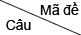 00100300500700933[0.3125] D [0.3125] C [0.3125] B [0.3125] A [0.3125] D 34[0.3125] D [0.3125] C [0.3125] A [0.3125] A [0.3125] B 35[0.3125] C [0.3125] D [0.3125] D [0.3125] C [0.3125] D 36[0.3125] B [0.3125] C [0.3125] C [0.3125] C [0.3125] C 37[0.3125] A [0.3125] A [0.3125] A [0.3125] D [0.3125] A 38[0.3125] B [0.3125] C [0.3125] D [0.3125] D [0.3125] C 39[0.3125] D [0.3125] A [0.3125] A [0.3125] B [0.3125] B 40[0.3125] B [0.3125] D [0.3125] B [0.3125] D [0.3125] D 41[0.3125] A [0.3125] D [0.3125] D [0.3125] A [0.3125] D 42[0.3125] D [0.3125] C [0.3125] C [0.3125] B [0.3125] C 43[0.3125] D [0.3125] A [0.3125] A [0.3125] C [0.3125] D 44[0.3125] D [0.3125] D [0.3125] A [0.3125] D [0.3125] D 45[0.3125] B [0.3125] A [0.3125] D [0.3125] B [0.3125] B 46[0.3125] D [0.3125] B [0.3125] A [0.3125] C [0.3125] B 47[0.3125] B [0.3125] C [0.3125] C [0.3125] A [0.3125] B 48[0.3125] B [0.3125] C [0.3125] C [0.3125] B [0.3125] C 49[0.3125] A [0.3125] D [0.3125] B [0.3125] A [0.3125] D 50[0.3125] A [0.3125] D [0.3125] D [0.3125] B [0.3125] D 51[0.3125] D [0.3125] B [0.3125] B [0.3125] A [0.3125] C 52[0.3125] B [0.3125] A [0.3125] C [0.3125] C [0.3125] A 53[0.3125] B [0.3125] B [0.3125] C [0.3125] D [0.3125] C 54[0.3125] C [0.3125] B [0.3125] C [0.3125] B [0.3125] B 55[0.3125] B [0.3125] D [0.3125] B [0.3125] D [0.3125] D 56[0.3125] D [0.3125] B [0.3125] A [0.3125] D [0.3125] C 57[0.3125] A [0.3125] B [0.3125] C [0.3125] C [0.3125] B 58[0.3125] B [0.3125] D [0.3125] C [0.3125] A [0.3125] D 59[0.3125] B [0.3125] C [0.3125] A [0.3125] C [0.3125] D 60[0.3125] C [0.3125] C [0.3125] B [0.3125] A [0.3125] D 61[0.3125] C [0.3125] B [0.3125] B [0.3125] C [0.3125] D 62[0.3125] A [0.3125] B [0.3125] C [0.3125] A [0.3125] B 63[0.3125] B [0.3125] B [0.3125] D [0.3125] D [0.3125] D 64[0.3125] A [0.3125] A [0.3125] B [0.3125] C [0.3125] C 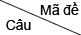 01101301501701933[0.3125] C [0.3125] B [0.3125] D [0.3125] C [0.3125] B 34[0.3125] D [0.3125] B [0.3125] C [0.3125] D [0.3125] A 35[0.3125] A [0.3125] B [0.3125] C [0.3125] C [0.3125] B 36[0.3125] C [0.3125] B [0.3125] A [0.3125] A [0.3125] B 37[0.3125] B [0.3125] D [0.3125] A [0.3125] C [0.3125] D 38[0.3125] C [0.3125] A [0.3125] B [0.3125] A [0.3125] D 39[0.3125] A [0.3125] B [0.3125] D [0.3125] B [0.3125] A 40[0.3125] C [0.3125] B [0.3125] B [0.3125] C [0.3125] C 41[0.3125] C [0.3125] D [0.3125] A [0.3125] D [0.3125] D 42[0.3125] D [0.3125] A [0.3125] A [0.3125] D [0.3125] C 43[0.3125] D [0.3125] C [0.3125] C [0.3125] C [0.3125] B 44[0.3125] C [0.3125] D [0.3125] B [0.3125] A [0.3125] D 45[0.3125] D [0.3125] B [0.3125] C [0.3125] C [0.3125] A 46[0.3125] B [0.3125] D [0.3125] D [0.3125] C [0.3125] B 47[0.3125] B [0.3125] A [0.3125] D [0.3125] B [0.3125] D 48[0.3125] A [0.3125] A [0.3125] A [0.3125] D [0.3125] D 49[0.3125] A [0.3125] B [0.3125] A [0.3125] D [0.3125] C 50[0.3125] A [0.3125] B [0.3125] D [0.3125] D [0.3125] D 51[0.3125] C [0.3125] A [0.3125] C [0.3125] B [0.3125] B 52[0.3125] C [0.3125] C [0.3125] D [0.3125] C [0.3125] D 53[0.3125] A [0.3125] B [0.3125] B [0.3125] B [0.3125] D 54[0.3125] D [0.3125] A [0.3125] C [0.3125] B [0.3125] B 55[0.3125] C [0.3125] D [0.3125] D [0.3125] A [0.3125] C 56[0.3125] C [0.3125] A [0.3125] C [0.3125] D [0.3125] D 57[0.3125] C [0.3125] A [0.3125] D [0.3125] D [0.3125] C 58[0.3125] A [0.3125] D [0.3125] B [0.3125] C [0.3125] C 59[0.3125] B [0.3125] C [0.3125] D [0.3125] C [0.3125] C 60[0.3125] B [0.3125] A [0.3125] B [0.3125] C [0.3125] B 61[0.3125] C [0.3125] D [0.3125] B [0.3125] C [0.3125] C 62[0.3125] C [0.3125] D [0.3125] D [0.3125] D [0.3125] D 63[0.3125] B [0.3125] C [0.3125] D [0.3125] A [0.3125] C 64[0.3125] A [0.3125] D [0.3125] A [0.3125] B [0.3125] A 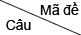 02102333[0.3125] A [0.3125] C 34[0.3125] A [0.3125] B 35[0.3125] B [0.3125] A 36[0.3125] D [0.3125] B 37[0.3125] A [0.3125] D 38[0.3125] A [0.3125] C 39[0.3125] D [0.3125] B 40[0.3125] B [0.3125] C 41[0.3125] D [0.3125] A 42[0.3125] A [0.3125] B 43[0.3125] D [0.3125] C 44[0.3125] A [0.3125] C 45[0.3125] B [0.3125] A 46[0.3125] A [0.3125] C 47[0.3125] A [0.3125] A 48[0.3125] D [0.3125] A 49[0.3125] C [0.3125] C 50[0.3125] C [0.3125] C 51[0.3125] C [0.3125] A 52[0.3125] B [0.3125] D 53[0.3125] B [0.3125] D 54[0.3125] B [0.3125] A 55[0.3125] B [0.3125] C 56[0.3125] A [0.3125] A 57[0.3125] C [0.3125] A 58[0.3125] A [0.3125] B 59[0.3125] C [0.3125] D 60[0.3125] C [0.3125] D 61[0.3125] B [0.3125] A 62[0.3125] D [0.3125] C 63[0.3125] B [0.3125] B 64[0.3125] D [0.3125] C 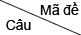 00200400600801033[0.3125] B [0.3125] D [0.3125] B [0.3125] B [0.3125] A 34[0.3125] B [0.3125] C [0.3125] C [0.3125] C [0.3125] C 35[0.3125] D [0.3125] D [0.3125] D [0.3125] D [0.3125] B 36[0.3125] A [0.3125] C [0.3125] D [0.3125] A [0.3125] C 37[0.3125] D [0.3125] D [0.3125] A [0.3125] A [0.3125] C 38[0.3125] D [0.3125] D [0.3125] C [0.3125] B [0.3125] A 39[0.3125] A [0.3125] D [0.3125] A [0.3125] C [0.3125] D 40[0.3125] A [0.3125] D [0.3125] A [0.3125] B [0.3125] A 41[0.3125] C [0.3125] C [0.3125] B [0.3125] C [0.3125] D 42[0.3125] C [0.3125] D [0.3125] A [0.3125] B [0.3125] D 43[0.3125] A [0.3125] C [0.3125] B [0.3125] B [0.3125] A 44[0.3125] B [0.3125] C [0.3125] D [0.3125] A [0.3125] C 45[0.3125] D [0.3125] A [0.3125] B [0.3125] C [0.3125] A 46[0.3125] A [0.3125] D [0.3125] C [0.3125] D [0.3125] A 47[0.3125] C [0.3125] A [0.3125] C [0.3125] A [0.3125] C 48[0.3125] C [0.3125] C [0.3125] C [0.3125] A [0.3125] C 49[0.3125] D [0.3125] B [0.3125] D [0.3125] C [0.3125] D 50[0.3125] A [0.3125] B [0.3125] D [0.3125] A [0.3125] A 51[0.3125] A [0.3125] D [0.3125] C [0.3125] A [0.3125] C 52[0.3125] C [0.3125] B [0.3125] D [0.3125] B [0.3125] D 53[0.3125] C [0.3125] C [0.3125] D [0.3125] D [0.3125] C 54[0.3125] B [0.3125] A [0.3125] A [0.3125] A [0.3125] A 55[0.3125] C [0.3125] C [0.3125] C [0.3125] A [0.3125] A 56[0.3125] A [0.3125] D [0.3125] D [0.3125] D [0.3125] B 57[0.3125] D [0.3125] A [0.3125] A [0.3125] D [0.3125] B 58[0.3125] A [0.3125] D [0.3125] B [0.3125] B [0.3125] D 59[0.3125] A [0.3125] B [0.3125] D [0.3125] A [0.3125] C 60[0.3125] A [0.3125] B [0.3125] A [0.3125] B [0.3125] C 61[0.3125] A [0.3125] A [0.3125] B [0.3125] B [0.3125] D 62[0.3125] A [0.3125] B [0.3125] B [0.3125] B [0.3125] B 63[0.3125] B [0.3125] A [0.3125] A [0.3125] C [0.3125] D 64[0.3125] C [0.3125] A [0.3125] A [0.3125] D [0.3125] D 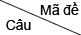 01201401601802033[0.3125] B [0.3125] B [0.3125] A [0.3125] A [0.3125] A 34[0.3125] A [0.3125] C [0.3125] D [0.3125] B [0.3125] A 35[0.3125] D [0.3125] D [0.3125] D [0.3125] A [0.3125] A 36[0.3125] A [0.3125] D [0.3125] D [0.3125] B [0.3125] B 37[0.3125] B [0.3125] C [0.3125] B [0.3125] B [0.3125] C 38[0.3125] B [0.3125] D [0.3125] D [0.3125] A [0.3125] A 39[0.3125] C [0.3125] C [0.3125] C [0.3125] D [0.3125] C 40[0.3125] C [0.3125] D [0.3125] B [0.3125] B [0.3125] A 41[0.3125] A [0.3125] B [0.3125] A [0.3125] B [0.3125] A 42[0.3125] B [0.3125] C [0.3125] A [0.3125] D [0.3125] C 43[0.3125] D [0.3125] A [0.3125] D [0.3125] D [0.3125] A 44[0.3125] B [0.3125] C [0.3125] B [0.3125] C [0.3125] D 45[0.3125] B [0.3125] B [0.3125] C [0.3125] A [0.3125] C 46[0.3125] A [0.3125] A [0.3125] C [0.3125] D [0.3125] A 47[0.3125] D [0.3125] A [0.3125] A [0.3125] B [0.3125] C 48[0.3125] A [0.3125] B [0.3125] D [0.3125] D [0.3125] D 49[0.3125] D [0.3125] A [0.3125] A [0.3125] B [0.3125] B 50[0.3125] D [0.3125] B [0.3125] C [0.3125] A [0.3125] C 51[0.3125] A [0.3125] B [0.3125] A [0.3125] C [0.3125] D 52[0.3125] B [0.3125] C [0.3125] C [0.3125] C [0.3125] D 53[0.3125] B [0.3125] A [0.3125] B [0.3125] C [0.3125] B 54[0.3125] D [0.3125] A [0.3125] B [0.3125] B [0.3125] A 55[0.3125] A [0.3125] D [0.3125] D [0.3125] C [0.3125] B 56[0.3125] B [0.3125] B [0.3125] A [0.3125] C [0.3125] C 57[0.3125] D [0.3125] A [0.3125] D [0.3125] B [0.3125] D 58[0.3125] B [0.3125] C [0.3125] D [0.3125] D [0.3125] D 59[0.3125] B [0.3125] A [0.3125] C [0.3125] C [0.3125] B 60[0.3125] B [0.3125] A [0.3125] B [0.3125] B [0.3125] A 61[0.3125] B [0.3125] B [0.3125] A [0.3125] B [0.3125] C 62[0.3125] C [0.3125] B [0.3125] A [0.3125] A [0.3125] D 63[0.3125] A [0.3125] C [0.3125] A [0.3125] D [0.3125] B 64[0.3125] B [0.3125] D [0.3125] C [0.3125] B [0.3125] B 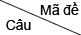 02202433[0.3125] A [0.3125] B 34[0.3125] C [0.3125] B 35[0.3125] C [0.3125] D 36[0.3125] A [0.3125] C 37[0.3125] B [0.3125] C 38[0.3125] D [0.3125] A 39[0.3125] D [0.3125] A 40[0.3125] B [0.3125] C 41[0.3125] C [0.3125] D 42[0.3125] C [0.3125] D 43[0.3125] A [0.3125] A 44[0.3125] B [0.3125] D 45[0.3125] B [0.3125] A 46[0.3125] C [0.3125] C 47[0.3125] A [0.3125] B 48[0.3125] D [0.3125] B 49[0.3125] D [0.3125] C 50[0.3125] A [0.3125] B 51[0.3125] A [0.3125] D 52[0.3125] B [0.3125] C 53[0.3125] B [0.3125] D 54[0.3125] A [0.3125] C 55[0.3125] D [0.3125] A 56[0.3125] C [0.3125] A 57[0.3125] D [0.3125] C 58[0.3125] A [0.3125] D 59[0.3125] D [0.3125] D 60[0.3125] D [0.3125] D 61[0.3125] A [0.3125] B 62[0.3125] C [0.3125] B 63[0.3125] A [0.3125] A 64[0.3125] D [0.3125] B 